MINISTÉRIODA EDUCAÇÃO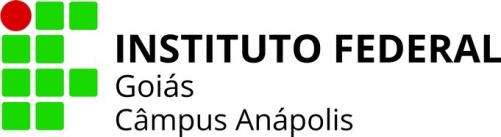 SECRETARIA DE EDUCAÇÃO PROFISSIONAL E TECNOLÓGICA INSTITUTOFEDERALDEEDUCAÇÃO,CIÊNCIAETECNOLOGIADECÂMPUS ANÁPOLISCHAMADA PÚBLICA N°12/2023PROGRAMA DE EXTENSÃO – “MEXA-SE – Aprendendo com o esporte”FICHA DE INSCRIÇÃO – MEXA-SE: aprendendo com o esporte –MODALIDADE: VÔLEI1 - Nome Completo ______________________________________________________________________________________________________________________________________________________________________2 – Data de nascimento - ____/____/______3–DocumentosRG - ____________________________________CPF - ___________________________________4 - Unidade de ensino que está matriculado(a) ___________________________________________________________________________________5 - Nome do(a) responsável legal ______________________________________________________________________________________________________________________________________________________________________6–Telefone para contatoParticipante/candidato - __________________________________________________Responsável legal - ______________________________________________________Assinaturado(a) Participante/candidato